معاهدة التعاون بشأن البراءاتاللجنة المعنية بالتعاون التقنيالدورة السابعة والعشرونجنيف، من 22 إلى 30 سبتمبر 2014التقريرالذي اعتمدته اللجنةمقدمةعقدت لجنة معاهدة التعاون بشأن البراءات المعنية بالتعاون التقني ("اللجنة") دورتها السابعة والعشرين في جنيف في الفترة من 22 إلى 30 سبتمبر 2013 بالتزامن مع الدورة السادسة والأربعين (الدورة الاستثنائية السابعة والعشرون) لجمعية اتحاد معاهدة التعاون بشأن البراءات ("الجمعية") المعقودة في سياق سلسلة الاجتماعات الرابعة والخمسين لجمعيات الدول الأعضاء في الويبو. وترد قائمة المشاركين في هذه الاجتماعات في الوثيقة A/54/INF/3 Prov.2، مع الإشارة إلى أن جميع الدول الأعضاء في جمعية اتحاد معاهدة التعاون بشأن البراءات وجميع إدارات البحث الدولي والفحص التمهيدي الدولي ("الإدارات الدولية") أعضاء في اللجنة.انتخاب الرئيس ونائبي الرئيسانتخبت السيدة سوزان أس سيفبورغ (السويد) رئيسة للجنة ولم تقدَّم أية ترشيحات لنائبي الرئيس.اعتماد جدول الأعمالاعتمدت اللجنة بالإجماع مشروع جدول الأعمال الوارد في الوثيقة PCT/CTC/27/1.مشورة إلى جمعية اتحاد معاهدة التعاون بشأن البراءات حول اقتراح تعيين مكتب سنغافورة للملكية الفكرية كإدارة دولية للبحث الدولي والفحص التمهيدي الدولي في إطار معاهدة التعاون بشأن البراءاتاستندت المناقشات إلى الوثيقة PCT/CTC/27/2.وقدم وفد سنغافورة طلب بلده بأن يُعيّن مكتب سنغافورة للملكية الفكرية كإدارة دولية للبحث الدولي والفحص التمهيدي الدولي في إطار معاهدة التعاون بشأن البراءات وأكد التزام المكتب بتقديم خدمات دولية ذات جودة عالية في غضون سنة من التعيين. وتعزز ذلك الالتزام بإنشاء صندوق بمبلغ 40 مليون دولار أمريكي لبناء قدرات المكتب في مجال البحث في البراءات وفحصها. وقال الوفد إن الطلب يمتثل للإجراءات الجاري بها العمل لتعيين المكاتب كإدارات دولية وهي الإجراءات المنطبقة لأن الطلب قُدم في 11 يوليو 2014. ورغم أن الفريق العامل المعني بمعاهدة التعاون بشأن البراءات ناقش في دورته السابعة المنعقدة في يونيو 2014 إجراءات التعيين الجديدة، فقد أشار الفريق العامل إلى النظر في طلب مكتب سنغافورة للملكية الفكرية وفقا للإجراءات القائمة عبر التوصية بتطبيق الإجراءات الجديدة على طلبات التعيين التي تقدم بعد اختتام دورة جمعية معاهدة التعاون بشأن البراءات في سبتمبر 2014. ومضى الوفد مشيرا إلى أنه فيما يتعلق بالشرط الموضوعي الذي يقتضي وجود 100 فاحص، فإن مكتب سنغافورة للملكية الفكرية يوظف حاليا 82 فاحصا وسيتجاوز عددهم 100 فاحص قبل سبتمبر 2015 عندما يكون المكتب جاهزا للعمل كإدارة دولية. ويتوافق ذلك مع الإجراءات الحالية التي عُينت بموجبها الإدارات الدولية السابقة. وقد ورد الحد الأدنى من الشروط المطلوبة لكي يصبح مكتب ما إدارة دولية في القاعدتين 36.1 و63.1 من اللائحة التنفيذية لمعاهدة التعاون بشأن البراءات. وطلب التعيين الذي قدمه مكتب سنغافورة للملكية الفكرية الوارد في الوثيقة يعرض معلومات واضحة ومفصلة بشكل كاف ويبين أن المكتب تتوافر فيه تلك الشروط. ومن ثمة، رأى الوفد أنه لا حاجة لتكرار تلك المعلومات، ولكن ود أن يسلط الضوء على عدة نقاط ليظهر كيف أن مكتب سنغافورة يستعد لتقديم خدمات ذات جودة عالية في إطار معاهدة التعاون بشأن البراءات. ومضى يقول إن سنغافورة التزمت باستثمارات هائلة ودائمة في البحث والتنمية في العقود القليلة الماضية، ومن المتوقع أن يصل مجموع الإنفاق السنوي الإجمالي إلى أكثر من 10 مليارات من الدولارات الأمريكية بحلول 2015. وبالإضافة إلى ذلك، شهدت إيداعات البراءات المحلية معدل نمو ثنائي الرقم في السنوات القليلة الماضية. وبفضل التركيز المستمر على البحث والتطوير، تمكن مكتب سنغافورة من الاستفادة من مجموعة كبيرة من الباحثين الناطقين بلغات مختلفة في مهنة "فاحص البراءات" الجديدة. وشدد الوفد على أن 95 بالمائة من الفاحصين يحملون شهادة الدكتوراه ولهم في المتوسط سبع سنوات من الخبرة في العمل قبل التحاقهم بالمكتب. ورغم أن اللغة الإنكليزية هي لغة العمل في المكتب، يستطيع 25 بالمائة من الفاحصين إجراء عمليات البحث في حالة التقنية السابقة باللغة الصينية، وتتزايد المهارات المهمة في هذا المجال نظرا إلى الارتفاع المستمر في حجم الوثائق الفنية بهذه اللغة. ويتبع مكتب سنغافورة عملية توظيف صارمة مؤلفة من ثلاث مراحل، بما في ذلك مجموعة من الاختبارات النفسية لتقييم مهارات المرشحين، واختبارات الشخصية لتقييم القدرة على العمل. وبالنسبة للفاحصين المعينين حديثا، أقام مكتب سنغافورة شراكات مع مكاتب مشهورة بجودت خدماتها مثل المكتب الأوروبي للبراءات من أجل تطوير برنامج تدريبي بدوام كامل لمدة تسعة أشهر. وأجرى مكتب البراءات الأوروبي التدريب الأولي، ثم أجرى بعد ذلك مدربون داخل مكتب سنغافورة تدريبا بمشاركة مدربين ذوي خبرة من مكتب البراءات الأوروبي ومكتب الملكية الفكرية الصيني ومكتب البراءات الياباني ومكتب الولايات المتحدة للبراءات والعلامات التجارية. وأفضى ذلك إلى برنامج تدريب دائم مكون من وحدة تدريب رسمي شاملة بدوام كامل لمدة ستة أشهر ووحدة تدريب أثناء العمل لمدة 12 شهرا. وأدرج أيضا التعلم المستمر في استراتيجية التدريب في مكتب سنغافورة لضمان استمرار الفاحصين في اكتساب المعارف ومواكبة آخر التطورات. وأتيحت للفاحصين المصادر المناسبة لتقديم عمل جيد. وفي هذا الصدد، أنشأ مكتب سنغافورة مكتبا لمعايير الفحص يضع مجموعة من المبادئ التوجيهية الشاملة لتوفير التعليمات الواضحة والمفصلة للفاحصين. ويمكن للفاحصين أيضا إدارة العمل بكفاءة باستخدام نظام تكنولوجيا المعلومات الذي يتضمن مجموعة من أدوات البحث المتقدمة التي تتيح فرص الوصول إلى الوثائق، وتتجاوز تلك الأدوات متطلبات القاعدة 34 بشأن الحد الأدنى لمجموعة الوثائق ومن تلك الأدوات EPOQUENet (تتضمن أيضا قاعدة بيانات DWPI)، وQuestel Orbit،وThomson Innovation، والبنية التحتية الوطنية الصينية للمعارف (CNKI). كما استحدث مكتب سنغافورة نظاما قويا لإدارة الجودة وترتيبات الاستعراض الداخلية، وبدأ تنفيذ إجراءات جودة موافقة لمعايير المنظمة الدولية لتوحيد المقاييس (ISO) منذ 2013 ويجري استكمال توثيق العمليات للحصول على شهادة ISO 9001: 2008 في أكتوبر 2014. ومن بين مميزات نظام إدارة الجودة عملية الاختيار المؤلفة من ثلاث مراحل، حيث تراقب جودة كل عملية في المكتب من قبل فاحص على الملف، وفاحص زميل، ثم فاحص رئيسي. واستعدادا ليصبح المكتب إدارة دولية، تم إنشاء مكتب تنفيذي للإدارة الدولية تحضيرا لانتقال سلس وسريع عن طريق تدريب الفاحصين على إجراءات معاهدة التعاون بشأن البراءات، والتخطيط لإجراءات عمل الإدارة الدولية للبحث الدولي والفحص التمهيدي الدولي، وإعداد البنية التحتية الداخلية لتكنولوجيا المعلومات. وبهذه التجربة في وضع الإجراءات وأنظمة العمل، ومبادئ الفحص التوجيهية، فإن مكتب سنغافورة للملكية الفكرية واثق ومستعد لتحمل مسؤوليات إدارة دولية في موعد أقصاه سبتمبر 2015. وفي الختام، أبرز الوفد أن 35 بالمائة من تقارير البحث الدولي و27 بالمائة من تقارير الفحص التمهيدي الدولي بشأن أهلية الحصول على البراءات لم ترسل في موعدها المحدد. وهذا يوضح الحاجة إلى مزيد من القدرات في مجالي البحث والفحص لمعالجة الطلبات الدولية المتزايدة. واعترف الوفد بأن أي زيادة في القدرة ينبغي ألا تكون على حساب الجودة. ويظهر الطلب بوضوح كيف أن مكتب سنغافورة للملكية الفكرية سيعمل لضمان تنسيق في تقديم خدمات ذات جودة في إطار معاهدة التعاون بشأن البراءات، وذلك بفضل الخبرة التقنية الكبيرة للفاحصين الذي يبلغ عدد الحاصلين منهم على الدكتوراه 95 بالمائة، وبرنامج تدريبي شامل ومساعدة في مجال التدريب من قبل مكاتب براءات مشهورة، ومجموعة من أدوات البحث المتقدمة، وإجراءات لمراقبة الجودة تتوافق مع معايير المنظمة الدولية لتوحيد المقاييس. وعليه، يرى الوفد أن مكتب سنغافورة للملكية الفكرية استوفى شروط التعيين كإدارة دولية وقال إنه يتطلع إلى أن تقدم لجنة التعاون التقني مشورة إيجابية لجمعية اتحاد معاهدة التعاون بشأن البراءات لتعيين مكتب سنغافورة للملكية الفكرية كإدارة دولية للبحث الدولي والفحص التمهيدي الدولي.وصرّح وفد شيلي أن من الضروري زيادة عدد المكاتب المؤهلة للعمل كإدارة للبحث الدولي والفحص التمهيدي الدولي والذي يبرره ارتفاع عدد الطلبات الدولية، وبالتالي فإن هذا سيقلل من التأخير والتراكمات ويزود المنتفعين بخدمة سريعة وأكثر تنافسية. واعلن الوفد أنه وبعد دراسة طلب مكتب سنغافورة تعيينه كإدارة للبحث الدولي والفحص التمهيدي الدولي، لا يوجد لديه شك بمهنية فاحصي الطلبات ومستواهم الأكاديمي العالي وخبرتهم في طيف واسع من مجالات التكنولوجيا ومستويات متزايدة من التعقيد. وأضاف أن المكتب مرشح ممتاز للعمل على المتطلبات الصارمة لإدارات البحث الدولي، نظرا لنظام تكنولوجيا المعلومات والقدرات الإدارية التي يتمتع بها، لذا يدعم الوفد بشدة طلب التعيين هذا.أبدى وفد المكسيك دعمه لطلب مكتب سنغافورة تعيينه كإدارة للبحث الدولي والفحص التمهيدي الدولي نظرا لاستيفائه جميع المتطلبات التي تحددها لائحة معاهدة البراءات. وأضاف أن التعيين سيعود بالنفع على مكاتب منطقة آسيا والمحيط الهادئ، وسيقوي علاقة سنغافورة والمكسيك المرتبطتين بتعاون بشأن البراءات.أبدى وفد اليابان دعمه الكامل لطلب مكتب سنغافورة تعيينه كإدارة للبحث الدولي والفحص التمهيدي الدولي. وأعرب الوفد عن نظره للملكية الفكرية كبنية تحتية أساسية لقيادة التنمية الاقتصادية، وعن كون معاهدة البراءات جزءا لا يتجزأ من نظام ملكية فكرية عالمي. ورأى الوفد أن مكتب سنغافورة سيلعب دورا رئيسيا في المنطقة. وأضاف أن من المهم أن تعمل كل إدارة دولية على تحسين نوعية البحث ببذل جهود دؤوبة في تحسين الذات، فضلا عن تعزيز التعاون بين السلطات وتعزيز نظم تكنولوجيا المعلومات الخاصة بهم. ورحب الوفد بالجهود التي سيبذلها مكتب سنغافورة في هذا الهدف.ورحب وفد تركيا بطلب سنغافورة وهنّأ مكتب سنغافورة للملكية الفكرية على عملهم في تأسيس البنية التحتية اللازمة للبحث في البراءات وفحصها. وأعلن الوفد،في ظل المعلومات التي قدمها وفد سنغافورة عن دعمه لتعيين مكتب سنغافورة كإدارة للبحث الدولي والفحص التمهيدي الدولي تحت معاهدة البراءات، لأن هذا سيسهم في نظام معاهدة البراءات على المستويين الإقليمي والدولي.وأيد وفد قطر تعيين مكتب سنغافورة للملكية الفكرية كإدارة للبحث الدولي والفحص التمهيدي الدولي، معربا عن ثقته الكبيرة بقدرة المكتب على العمل بهذه القدرات. وأعرب عن تطلعه لدعمهم خلال العملية. وأعلن وفد الهند أنه ينبغي النظر باستحسان إلى تعيين مكتب سنغافورة للملكية الفكرية كإدارة للبحث الدولي والفحص التمهيدي الدولي.وهنأ وفد النمسا حكومة سنغافورة على طلب تعيين مكتب سنغافورة للملكية الفكرية كإدارة للبحث الدولي والفحص التمهيدي الدولي بهدف النهوض بالانتفاع بنظام معاهدة التعاون بشأن البراءات وتعزيزه في المنطقة. وأعرب عن تقديره لمكتب سنغافورة للملكية الفكرية للتقدم الذي أحرزه حتى ذلك الحين على النحو المبين في الوثيقة وعن تأييده الراسخ لطلب التعيين. وأبدى استعداد المكتب النمساوي للبراءات بوصفه إدارة دولية قائمة لدعم تشغيل مكتب سنغافورة في أسرع وقت ممكن لفائدة جميع المنتفعين بنظام المعاهدة.وساند وفد فرنسا تعيين مكتب سنغافورة كإدارة للبحث الدولي والفحص التمهيدي الدولي وتمنى للمكتب كل التوفيق في إطار جميع أعماله.وأعرب وفد بولندا عن اقتناعه بأن مكتب سنغافورة يفي بمتطلبات تعيينه كإدارة للبحث الدولي والفحص التمهيدي الدولي بناء على معاهدة التعاون بشأن البراءات وعن تأييده الراسخ لطلب التعيين.وأبدى وفد هنغاريا تأييده التام لهدف مواصلة أعمال إدارات معاهدة التعاون بشأن البراءات وتحسينها. وقال إن التواصل القائم على التعاون بين مكاتب الملكية الفكرية هو أفضل وسيلة لضمان جودة العمل الدولي العالية وإن تعيين إدارات معاهدة التعاون بشأن البراءات التي تفي بالمتطلبات المفروضة هو عامل رئيسي. ومضى يقول إن دور مكتب سنغافورة في منطقة آسيا يكتسي أهمية كبيرة وإن الأعمال المشار إليها في الخطة الرئيسية هي أعمال استشرافية وملهمة. واسترسل قائلاً إن جودة أعمال البحث والفحص تستلزم فاحصين ذوي مؤهلات عالية. ولاحظ مع الارتياح تطبيق عملية صارمة على ثلاث مراحل لتوظيف فاحصي البراءات مما يسمح بضمان توظيف متخصصين ذوي مؤهلات عالية في مختلف مجالات التكنولوجيا. وأضاف قائلاً إن برامج التدريب المذكورة هي برامج شاملة وإن أكثر من 25 في المائة من الفاحصين في مكتب سنغافورة يلمون باللغة الصينية مما يسمح للمكتب بإجراء عمليات البحث باللغة الصينية وتحديد المنشورات الصينية المتعلقة بالبراءات وغير المتعلقة بها ويعد ميزة كبيرة مقارنة باستخدام الوثائق المترجمة آلياً إلى تلك اللغة ويساهم إسهاماً إيجابياً في دقة أعمال البحث والفحص المتصلة بالمعاهدة. ورأى أنه من الأساسي النفاذ إلى مجموعة كبيرة من المعلومات والمنشورات المتعلقة بالبراءات لإجراء عمليات بحث عالية الجودة بخصوص البراءات. واستطرد قائلاً إن أنظمة البحث وأنظمة قواعد البيانات المتاحة لفاحصي البراءات في مكتب سنغافورة تفي على ما يبدو بما يقابلها من متطلبات وتتيح النفاذ المناسب إلى مجموعة الوثائق الدنيا المشار إليها في المادة 34 من المعاهدة. وأعرب عن اعتقاده الراسخ أن مكتب سنغافورة سيفي بمعايير التعيين ويتمكن من الاضطلاع بدور إدارة البحث الدولي وإدارة الفحص التمهيدي الدولي لدى دخول الاتفاق المبرم بين مكتب سنغافورة والمكتب الدولي حيز التنفيذ. وعليه، أيد الموافقة على مشروع الاتفاق وعلى تعيين مكتب سنغافورة كإدارة للبحث الدولي والفحص التمهيدي الدولي.وساند وفد نيوزيلندا تعيين مكتب سنغافورة كإدارة للبحث الدولي والفحص التمهيدي الدولي. وقال إن المكتب يفي بمتطلبات تعيينه كإدارة دولية إذ استكمل برنامج التحديث وإن نظام معاهدة التعاون بشأن البراءات سيستفيد دون أي شك من ذلك التعيين.وأيد وفد غانا تعيين مكتب سنغافورة كإدارة للبحث الدولي والفحص التمهيدي الدولي وأعرب عن ثقته بأن المكتب يتمتع بالقدرة والانضباط اللازمين لمعالجة الطلبات المرتبطة بتعيينه كإدارة دولية.ودعم وفد الجمهورية التشيكية تعيين مكتب سنغافورة كإدارة للبحث الدولي والفحص التمهيدي الدولي وتمنى للمكتب كل التوفيق في إطار أنشطته المقبلة.ورأى وفد الصين أن مكتب سنغافورة يمتثل لمتطلبات تعيينه كإدارة للبحث الدولي والفحص التمهيدي الدولي وأيد طلب تعيينه الذي سيؤدي إلى تطوير نظام معاهدة التعاون بشأن البراءات.وأيد وفد النرويج تعيين مكتب سنغافورة للملكية الفكرية كإدارة للبحث الدولي والفحص التمهيدي.وأيد وفد مصر تعيين مكتب سنغافورة للملكية الفكرية كإدارة للبحث الدولي والفحص التمهيدي وتمنى له النجاح.وأيد وفد إيران (جمهورية – الإسلامية) تعيين مكتب سنغافورة للملكية الفكرية كإدارة للبحث الدولي والفحص التمهيدي ورأى أن منطقة آسيا والمحيط الهادئ ستستفيد من هذا التعيين.وأيد وفد السودان تعيين مكتب سنغافورة للملكية الفكرية كإدارة للبحث الدولي والفحص التمهيدي. وقال إن ذلك سيعزز عمل نظام معاهدة التعاون بشأن البراءات. وهنأ الوفد المكتب على ما بذله من عمل وتمنى له النجاح.ورحّب وفد جمهورية كوريا بطلب سنغافورة ورأى أن مكتب سنغافورة يستوفي المعايير المعمول بها حاليا لتعيينه. ولذلك، قال إنه يؤيد كليا تعيين المكتب كإدارة للبحث الدولي والفحص التمهيدي الدولي وأعرب للمكتب عن تمنياته له بالنجاح.وأعرب وفد أستراليا عن تأييده لتعيين مكتب سنغافورة كإدارة للبحث الدولي والفحص التمهيدي الدولي، ووصف ذلك بالإسهام القيم للمنطقة وعلى الصعيد الدولي أيضا. ونوّه الوفد بالعلاقات الوطيدة القائمة بين مكتبي أستراليا وسنغافورة وقال إنه يتطلع إلى العمل مع مكتب سنغافورة في اجتماع الإدارات الدولية في المستقبل القريب.وأعرب وفد سلوفاكيا عن تأييده الكامل لتعيين مكتب سنغافورة كإدارة للبحث الدولي والفحص التمهيدي الدولي. وقال إنه لا يساوره أدنى شك في كفاءات المكتب المهنية والإدارية التي سيمارسها في أداء دوره الجديد. وقال إن وجود إدارة دولية في المنطقة سيتيح للمستخدمين خيارا للحصول على حماية البراءات على الصعيد الدولي، ففي ذلك فائدة جوهرية للمستخدمين إذ سيمكنهم من إيداع الطلبات وتنفيذ الإجراءات بلغتهم. وقال إن تقديم خدمات عالية الجودة في الإدارات الدولية من شأنه حفز الأنشطة الابتكارية المستديمة في قطاع الأعمال في المنطقة.وقال وفد تايلند إنه يؤيد تعيين مكتب سنغافورة كإدارة للبحث الدولي والفحص التمهيدي الدولي إذ سيعزّز أواصر التعاون بين المكتب ومكتب تايلند للملكية الفكرية وكذلك التعاون على الصعيد الإقليمي.وقال وفد الولايات المتحدة الأمريكية إنه يؤيد بشدّة تعيين مكتسب سنغافورة كإدارة للبحث الدولي والفحص التمهيدي الدولي وهو على استعداد لدعم المكتب في المراحل القادمة إلى حين تفعيله وخلال المراحل التالية.وتقدّم وفد المملكة العربية السعودية بالتهنئة لمكتب سنغافورة للملكية الفكرية على الترشح كإدارة للبحث الدولي والفحص التمهيدي الدولي بموجب معاهدة التعاون بشأن البراءات وقال إنه يؤيد تعيينه متمنيا له كل التوفيق والنجاح. وقال وفد فنلندا إنه يؤيد عيين مكتب سنغافورة كإدارة للبحث الدولي والفحص التمهيدي الدولي. وقال وفد السنغال إنه يؤيد تعيين مكتب سنغافورة كإدارة للبحث الدولي والفحص التمهيدي الدولي. وقال إن ذلك سوف يزيد من عدد المكاتب القادرة على التعامل مع الطلبات الدولية ويخفّف من هامش التأخير.وأعرب وفد رومانيا عن تأييد القوي لتعيين مكتب سنغافورة كإدارة للبحث الدولي والفحص التمهيدي الدولي.وأبدى وفد كولومبيا دعمه الكامل لتعيين مكتب سنغافورة للملكية الفكرية إدارةً للبحث الدولي والفحص التمهيدي الدولي. وقال إن المكتب يستوفي كل الشروط اللازمة وسيتيح خيارا إضافيا لمودعي طلبات البراءات ومن يلتمسون إيداع تلك الطلبات، ويضمن بالتالي فعالية أكبر في الإجراءات.وأبدى وفد الجزائر دعمه لتعيين مكتب سنغافورة للملكية الفكرية إدارةً للبحث الدولي والفحص التمهيدي الدولي.وأبدى وفد فييت نام دعمه لتعيين مكتب سنغافورة للملكية الفكرية إدارةً للبحث الدولي والفحص التمهيدي الدولي. وقال إن ذلك التعيين سيسهم، مع توجه رابطة أمم جنوب شرق آسيا نحو تشكيل جماعة اقتصادية في عام 2015، في تيسير الطلبات الدولية في المنطقة.وأبدى وفد البحرين دعمه لتعيين مكتب سنغافورة للملكية الفكرية إدارةً للبحث الدولي والفحص التمهيدي الدولي، وتمنى كل النجاح لذلك المكتب.وشكرت الرئيسة كل الوفود التي أخذت الكلمة وأعرب عن آرائها بخصوص المسألة. وقالت إنها تودّ، بعد الاستماع إلى كل المداخلات، اقتراح أن تقدم اللجنة توصية إيجابية إلى جمعية اتحاد معاهدة التعاون بشأن البراءات بخصوص تعيين مكتب سنغافورة للملكية الفكرية إدارةً للبحث الدولي والفحص التمهيدي الدولي بناء على معاهدة التعاون بشأن البراءات.وأوصت اللجنة، بالإجماع، جمعية اتحاد معاهدة التعاون بشأن البراءات بتعيين مكتب سنغافورة للملكية الفكرية إدارةً للبحث الدولي والفحص التمهيدي الدولي بناء على معاهدة التعاون بشأن البراءات.وعبّر المدير العام للويبو، السيد فرانسس غري، باسم المكتب الدولي عن تهانيه لوفد سنغافورة ومكتب سنغافورة للملكية الفكرية على الرأي الإيجابي الذي أبدته اللجنة بخصوص تعيين مكتب سنغافورة للملكية الفكرية إدارةً للبحث الدولي والفحص التمهيدي الدولي بناء على معاهدة التعاون بشأن البراءات. وأعرب المدير العام عن سروره للعمل الذي اضطُلع به مع مكتب سنغافورة للملكية الفكرية وقال إنه يتفق مع الوفود التي ألدت بملاحظات بشأن العمل المهني للغاية الذي قام به ذلك المكتب في إعداد طلبه ليصبح إدارةً للبحث الدولي والفحص التمهيدي الدولي بناء على معاهدة التعاون بشأن البراءات.[نهاية الوثيقة]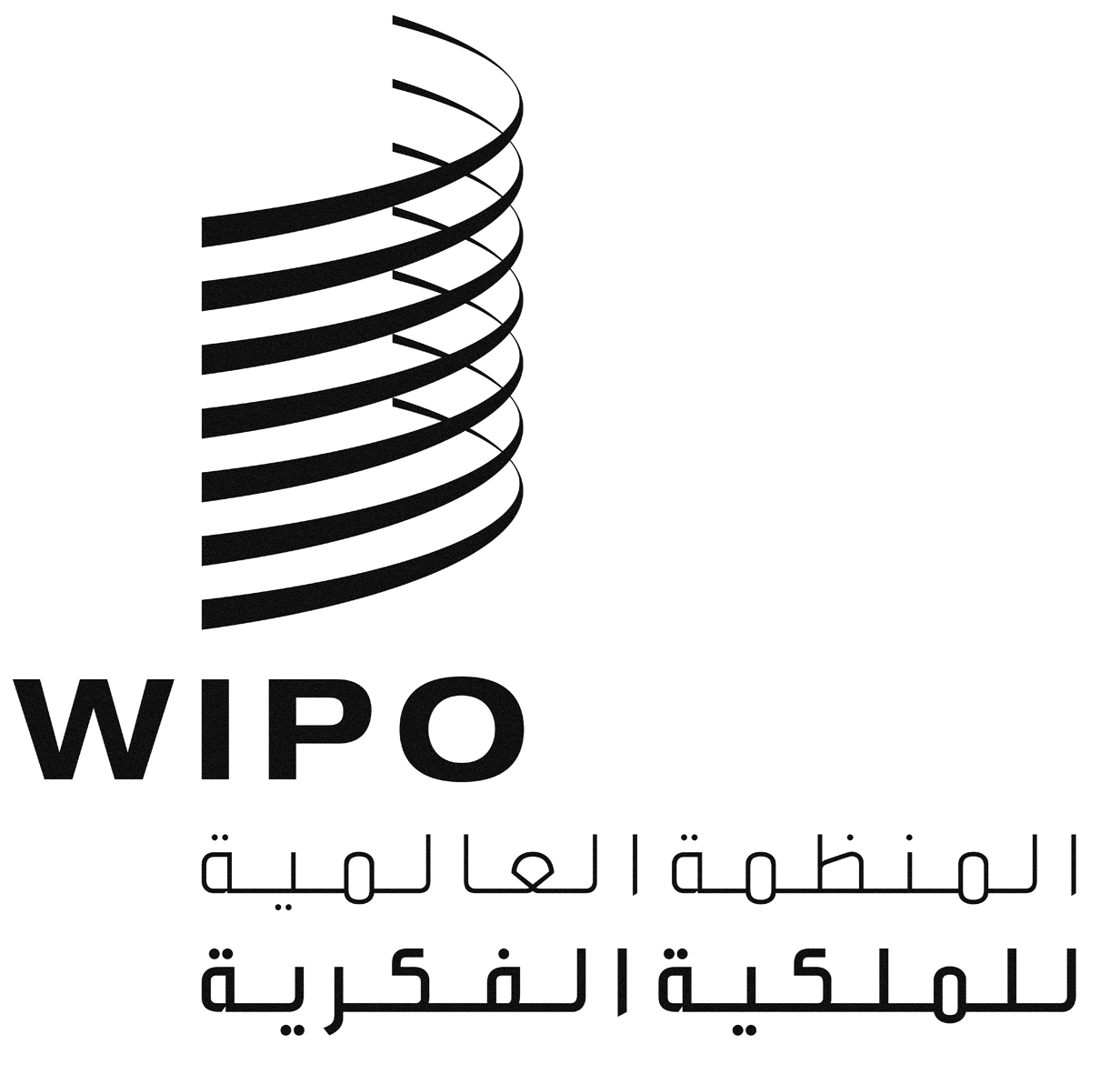 APCT/CTC/27/3PCT/CTC/27/3PCT/CTC/27/3الأصل: بالإنكليزيةالأصل: بالإنكليزيةالأصل: بالإنكليزيةالتاريخ: 15 يناير 2015التاريخ: 15 يناير 2015التاريخ: 15 يناير 2015